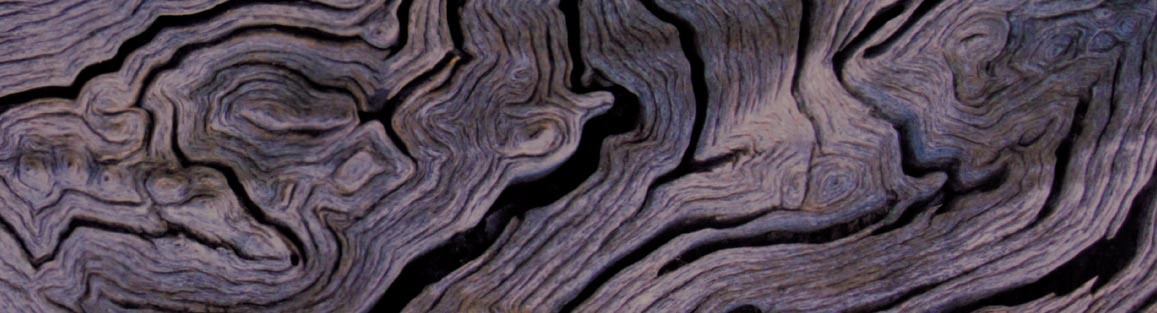 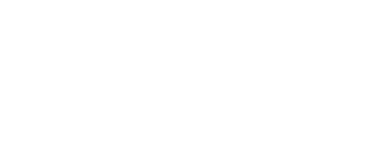 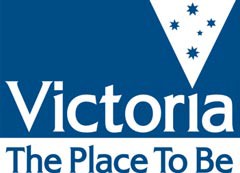 EVC/Bioregion Benchmark for Vegetation Quality AssessmentHighlands – Northern Fall bioregionEVC 3: Damp Sands Herb-rich WoodlandDescription:A low, grassy or bracken-dominated eucalypt forest or open woodland to 15 m tall with a large shrub layer and ground layer  rich in herbs, grasses, and orchids. Occurs mainly on flat or undulating areas on moderately fertile, relatively well-drained, deep sandy or loamy topsoils over heavier subsoils (duplex soils).Large trees:Species	DBH(cm)  #/haEucalyptus spp.	70 cm	15 / haTree Canopy Cover:Ecological Vegetation Class bioregion benchmarkwww.dse.vic.gov.au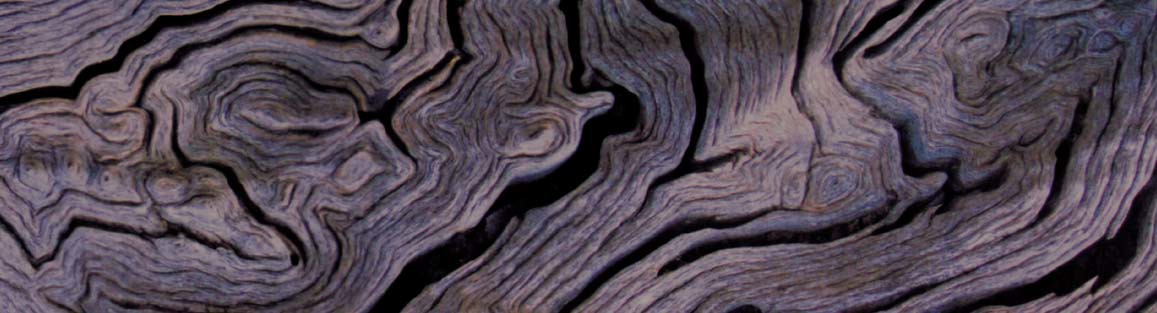 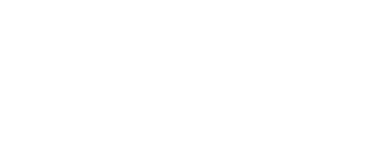 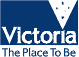 EVC/Bioregion Benchmark for Vegetation Quality AssessmentHighlands – Northern Fall bioregionEVC 7: Clay HeathlandDescription:Occurs on sites with impeded drainage, often on duplex soils. Dominated by heathy shrub species with or without an eucalypt overstorey. The ground layer is dense and diverse with a variety of landforms.+ woodland only components (ignore when assessing treeless areas and standardise final score as appropriate)Large trees+:Tree Canopy Cover+:Ecological Vegetation Class bioregion benchmarkwww.dse.vic.gov.auEVC/Bioregion Benchmark for Vegetation Quality AssessmentHighlands – Northern Fall bioregionEVC 16: Lowland ForestDescription:Eucalypt forest to 25 m tall on relatively fertile, moderately well-drained soils in areas of relatively high rainfall. Characterised by the diversity of life forms and species in the understorey including a range of shrubs, grasses and herbs.Tree Canopy Cover:Ecological Vegetation Class bioregion benchmarkwww.dse.vic.gov.auEVC/Bioregion Benchmark for Vegetation Quality AssessmentHighlands – Northern Fall bioregionEVC 18: Riparian ForestDescription:A forest to 30 m tall of river banks and associated alluvial terraces with occasional occurrences in the heads of gullies leading into creeks and rivers. The soil is fertile alluvium, regularly inundated and permanently moist. Dominated by tall eucalypts, but also has an open to sparse secondary tree layer of wattles and scattered dense patches of shrubs, ferns, grasses and herbs.Tree Canopy Cover:Ecological Vegetation Class bioregion benchmarkwww.dse.vic.gov.auEVC/Bioregion Benchmark for Vegetation Quality AssessmentHighlands – Northern Fall bioregionEVC 19: Riparian ShrublandDescription:Diverse, medium to tall shrubland to 8 m tall occurring on rocky substrates of major streams and banks and channels of rocky creeks and along perennial streams in gorge tracts. Able to withstand frequent flooding or regenerate rapidly after such disturbance and often forming dense thickets along the stream's edge during long periods without flooding. Trees may be irregularly scattered throughout but tend to be restricted to the banks of the rivers and creeks. Sedges and rushes common to riparian environments dominate the understorey as well as an array of herbs and grasses including many ephemeral species which survive on the bare sands or in rock crevice.Canopy Cover:Recruitment:ContinuousOrganic Litter:40 % coverLogs:10 m/0.1 ha (note: large log class does not apply)Weediness:Ecological Vegetation Class bioregion benchmarkwww.dse.vic.gov.auEVC/Bioregion Benchmark for Vegetation Quality AssessmentHighlands – Northern Fall bioregionEVC 20: Heathy Dry ForestDescription:Grows on shallow, rocky skeletal soils on a variety of geologies and on a range of landforms from gently undulating hills to exposed aspects on ridge tops and steep slopes at a range of elevations. The overstorey is a low, open eucalypt forest, poor in form to 20 m tall with an open crown cover. The understorey is dominated by a low, sparse to dense layer of ericoid-leaved shrubs including heaths and peas. Graminoids and grasses are frequently present in the ground layer, but do not provide much cover.Tree Canopy Cover:Ecological Vegetation Class bioregion benchmarkwww.dse.vic.gov.auEVC/Bioregion Benchmark for Vegetation Quality AssessmentHighlands – Northern Fall bioregionEVC 21: Shrubby Dry ForestDescription:Occurs on a range of geologies on exposed aspects such as ridge-lines and medium to steep upper slopes, often in high rainfall areas and on shallow infertile soils. The overstorey is a low, open forest to 25 m tall characterised by the diversity and  variability of the eucalypts. The understorey often lacks a secondary tree layer but contains a well-developed medium to low shrub layer. The ground layer is often very sparse with tussock-forming graminoids being the dominant life form.Tree Canopy Cover:Ecological Vegetation Class bioregion benchmarkwww.dse.vic.gov.auEVC/Bioregion Benchmark for Vegetation Quality AssessmentHighlands – Northern Fall bioregionEVC 22: Grassy Dry ForestDescription:Occurs on a variety of gradients and altitudes and on a range of geologies. The overstorey is dominated by a low to medium height forest of eucalypts to 20 m tall, sometimes resembling an open woodland with a secondary, smaller tree layer including a number of Acacia species. The understorey usually consists of a sparse shrub layer of medium height. Grassy Dry Forest is characterised by a ground layer dominated by a high diversity of drought-tolerant grasses and herbs, often including a suite of fern species.Tree Canopy Cover:Ecological Vegetation Class bioregion benchmarkwww.dse.vic.gov.auEVC/Bioregion Benchmark for Vegetation Quality AssessmentHighlands – Northern Fall bioregionEVC 23: Herb-rich Foothill ForestDescription:Occurs on relatively fertile, moderately well-drained soils on an extremely wide range of geological types and in areas of moderate to high rainfall. Occupies easterly and southerly aspects mainly on lower slopes and in gullies. A medium to tall open forest or woodland to 25 m tall with a small tree layer over a sparse to dense shrub layer. A high cover and diversity of herbs and grasses in the ground layer characterise this EVC.Tree Canopy Cover:Ecological Vegetation Class bioregion benchmarkwww.dse.vic.gov.auEVC/Bioregion Benchmark for Vegetation Quality AssessmentHighlands – Northern Fall bioregionEVC 28: Rocky Outcrop ShrublandDescription:Occurs in areas of low site quality on exposed rocky outcrops where rock is a dominant landform feature, soils are shallow or virtually absent and effective rainfall is low. Scattered, often stunted trees are occasionally present. A diverse shrub layer to 5 m tall characterises this EVC, including a number of rock-adapted species. The ground layer is usually sparse and species-poor except where it occurs in discrete patches and forms a mosaic with Rocky Outcrop Herbland.Recruitment:ContinuousOrganic Litter:40 % coverEcological Vegetation Class bioregion benchmarkwww.dse.vic.gov.auEVC/Bioregion Benchmark for Vegetation Quality AssessmentHighlands – Northern Fall bioregionEVC 29: Damp ForestDescription:Grows on a wide range of geologies on well-developed generally colluvial soils on a variety of aspects, from sea level to montane elevations. Dominated by a tall eucalypt tree layer to 30 m tall over a medium to tall dense shrub layer of broad- leaved species typical of wet forest mixed with elements from dry forest types. The ground layer includes herbs and grasses as well as a variety of moisture-dependent ferns.Tree Canopy Cover:Ecological Vegetation Class bioregion benchmarkwww.dse.vic.gov.auEVC/Bioregion Benchmark for Vegetation Quality AssessmentHighlands – Northern Fall bioregionEVC 30: Wet ForestDescription:Grows on fertile, well-drained loamy soils on a range of geologies and elevation levels. It is largely restricted to protected sites in gullies and on southern aspects of hills and mountains where rainfall is high and cloud cover at ground level is frequent. Characterised by a tall eucalypt overstorey to 30 m tall with scattered understorey trees over a tall broad-leaved shrubby understorey and a moist, shaded, fern-rich ground layer that is usually dominated by tree-ferns.Tree Canopy Cover:Ecological Vegetation Class bioregion benchmarkwww.dse.vic.gov.auEVC/Bioregion Benchmark for Vegetation Quality AssessmentHighlands – Northern Fall bioregionEVC 31: Cool Temperate RainforestDescription:Closed non-eucalypt forest to 25 m tall. Occurs in high rainfall areas protected from fire within Wet Forest. The understorey characterised by tree ferns and a rich epiphytic flora. The ground layer is dominated by a diversity of ground ferns.Tree Canopy Cover:Ecological Vegetation Class bioregion benchmarkwww.dse.vic.gov.au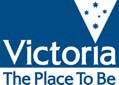 EVC/Bioregion Benchmark for Vegetation Quality AssessmentHighlands – Northern Fall bioregionEVC 35: Tableland Damp ForestDescription:Tall eucalypt forest to 30 m tall with an understorey dominated by a tall, diverse shrub layer of broad-leaved shrubs and heaths with sometimes a scattering of tree-ferns. The ground layer is dominated by a variety of herbs and graminoids. Occurs on topographically protected south-facing slopes and occasionally in gully heads on northern or western slopes in low relief  montane areas.Tree Canopy Cover:Ecological Vegetation Class bioregion benchmarkwww.dse.vic.gov.auEVC/Bioregion Benchmark for Vegetation Quality AssessmentHighlands – Northern Fall bioregionEVC 36: Montane Dry WoodlandDescription:Occurs on dry and exposed mid to upper slopes at montane elevations, often extending onto ridges in high rainfall areas. Effective rainfall may be enhanced by cold air drainage, low cloud cover and in some cases, persistent snow cover. Open forest to open woodland to 15 m tall, according to altitude, precipitation and frequency of fire. The shrubby understorey is an unusual combination of species, which tolerate exposed montane conditions and species that enjoy the increased moisture available  from cloud and fog dripTree Canopy Cover:Ecological Vegetation Class bioregion benchmarkwww.dse.vic.gov.auEVC/Bioregion Benchmark for Vegetation Quality AssessmentHighlands – Northern Fall bioregionEVC 37: Montane Grassy WoodlandDescription:Occurs in montane elevations on moderately fertile soils on all aspects. An open eucalypt woodland to 10 m tall, sometimes with a secondary tree layer. The understorey often consists of a sparse shrub layer which can be variable in height. The EVC is characterised by its grassy ground cover together with a variety of other graminoids and herbs.Tree Canopy Cover:Ecological Vegetation Class bioregion benchmarkwww.dse.vic.gov.auEVC/Bioregion Benchmark for Vegetation Quality AssessmentHighlands – Northern Fall bioregionEVC 38: Montane Damp ForestDescription:Grows on a wide range of geologies on well-developed generally colluvial soils on a variety of aspects at montane elevations. Dominated by a tall eucalypt tree layer to 30 m tall over a medium to tall dense shrub layer of broad-leaved species typical of wet forest mixed with elements from dry forest types. The ground layer includes herbs and grasses as well as a variety of moisture-dependent ferns.Tree Canopy Cover:Ecological Vegetation Class bioregion benchmarkwww.dse.vic.gov.auEVC/Bioregion Benchmark for Vegetation Quality AssessmentHighlands – Northern Fall bioregionEVC 39: Montane Wet ForestDescription:Grows on the most sheltered wet sites such as gully heads and south facing slopes at montane elevations in high rainfall areas. Soils are deep, fertile, well-drained and structureless and although well-drained, may remain saturated for long periods. The overstorey forms a tall open eucalypt forest to 30 m tall over a secondary tree layer with occasional tall shrubs which provide shade and protection for a fern-rich ground layer. Scattered herbs occur in gaps in the ground layer.Tree Canopy Cover:Ecological Vegetation Class bioregion benchmarkwww.dse.vic.gov.auEVC/Bioregion Benchmark for Vegetation Quality AssessmentHighlands – Northern Fall bioregionEVC 40: Montane Riparian WoodlandDescription:Associated with the peat-rich flats of perennial, meandering streams which flow through Montane Dry Woodland at montane elevations. Characterised by a low open woodland to 10 m tall with a dense riparian shrub layer lining the smaller creeks but on the larger streams may be largely non-treed. The ground layer contains a dense sward of grasses, herbs and sedges often associated with creeks or river margins.Tree Canopy Cover:Recruitment:ContinuousOrganic Litter:40 % coverLogs:15 m/0.1 ha.Ecological Vegetation Class bioregion benchmarkwww.dse.vic.gov.auEVC/Bioregion Benchmark for Vegetation Quality AssessmentHighlands – Northern Fall bioregionEVC 41: Montane Riparian ThicketDescription:Closed shrubland to 8 m tall, often occurring as a narrow, linear strip along montane streams. The overstorey tree stratum is usually absent (although emergents may occur), often occurring only as overhang from adjacent Montane Damp Forest.Occurs in montane and sub-alpine areas, often within Montane Damp Forest along drainage lines, streams with gentle gradientsand in soaks at the heads of gullies on south-facing aspects. The waterlogged soils are colluviums or alluviums rich in organic matter. The understorey consists of shade-tolerant shrubs and ferns. Sedges, grasses and herbs form a sparse but diverse ground layer.Canopy Cover:Ecological Vegetation Class bioregion benchmarkwww.dse.vic.gov.auEVC/Bioregion Benchmark for Vegetation Quality AssessmentHighlands – Northern Fall bioregionEVC 43: Sub-alpine WoodlandDescription:Grows on a wide range of geologies and aspects, in the higher altitudinal levels above 1200 m. Rainfall is relatively high and snow may persist for long periods over winter. Soils are generally skeletal sandy clay loams with a rich humus topsoil layer. A low, open woodland to 10 m tall dominated by Snow Gum Eucalyptus pauciflora, with the understorey variously consisting of a rich suite of grasses and herbs, or a dense layer of woody shrubs, depending on soil fertility.Tree Canopy Cover:Ecological Vegetation Class bioregion benchmarkwww.dse.vic.gov.auEVC/Bioregion Benchmark for Vegetation Quality AssessmentHighlands – Northern Fall bioregionEVC 45: Shrubby Foothill ForestDescription:Occurs on ridges and exposed slopes in association moister forests on moderately fertile soils and at a range of elevations. The overstorey is a medium eucalypt forest to 25 m tall over an understorey characterised by a distinctive middle strata dominated by a diversity of narrow-leaved shrubs and a paucity of ferns, graminoids and herbs in the ground stratum.Tree Canopy Cover:Ecological Vegetation Class bioregion benchmarkwww.dse.vic.gov.auEVC/Bioregion Benchmark for Vegetation Quality AssessmentHighlands – Northern Fall bioregionEVC 47: Valley Grassy ForestDescription:Valley Grassy Forest occurs under moderate rainfall regimes of 700-800 mm per annum on fertile well-drained colluvial or alluvial soils on gently undulating lower slopes and valley floors. Open forest to 25 m tall may carry a variety of eucalypts, usually species which prefer more moist or more fertile conditions over a sparse shrub cover. In season, a rich array of herbs, lilies, grasses and sedges dominate the ground layer but at the drier end of the spectrum the ground layer may be sparse and slightly less diverse, but with the moisture-loving species still remaining.Large trees:Species	DBH(cm)  #/haEucalyptus spp.	70 cm	20 / haTree Canopy Cover:Recruitment:ContinuousOrganic Litter:40 % coverLogs:20 m/0.1 ha.Ecological Vegetation Class bioregion benchmarkwww.dse.vic.gov.au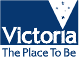 EVC/Bioregion Benchmark for Vegetation Quality AssessmentHighlands – Northern Fall bioregionEVC 48: Heathy WoodlandDescription:Spans a variety of geologies but is generally associated with nutrient-poor soils including deep uniform sands (aeolian or outwash) and Tertiary sand/clay which has been altered to form quartzite gravel. Eucalypt-dominated low woodland to 10 m  tall lacking a secondary tree layer and generally supporting a diverse array of narrow or ericoid-leaved shrubs except where frequent fire has reduced this to a dense cover of bracken. Geophytes and annuals can be quite common but the ground cover is normally fairly sparse.Tree Canopy Cover:Ecological Vegetation Class bioregion benchmarkwww.dse.vic.gov.auEVC/Bioregion Benchmark for Vegetation Quality AssessmentHighlands – Northern Fall bioregionEVC 55: Plains Grassy WoodlandDescription:An open, eucalypt woodland to 15 m tall. Occupies on well drained, fertile soils on flat or gently undulating plains at low elevations in areas with >600 mm annual rainfall. The understorey consists of a few sparse shrubs over a species-rich grassy and herbaceous ground layer characterised by summer-growing grasses.Tree Canopy Cover:Ecological Vegetation Class bioregion benchmarkwww.dse.vic.gov.auEVC/Bioregion Benchmark for Vegetation Quality AssessmentHighlands – Northern Fall bioregionEVC 56: Floodplain Riparian WoodlandDescription:An open woodland to 20 m tall usually dominated by Red Gum Eucalyptus spp. over a medium to tall shrub layer with a ground layer consisting of amphibious and aquatic herbs and sedges. Occurs along the banks and floodplains of the larger meandering rivers and major creeks, often in conjunction with one or more floodplain wetland communities. Elevation and rainfall arerelatively low and soils are fertile alluviums subject to periodic flooding and inundation.Tree Canopy Cover:Recruitment:Episodic/Flood.  Desirable period between disturbances is 10 years.Organic Litter:40 % coverEcological Vegetation Class bioregion benchmarkwww.dse.vic.gov.au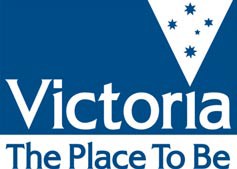 EVC/Bioregion Benchmark for Vegetation Quality AssessmentHighlands – Northern Fall bioregionEVC 59: Riparian ThicketDescription:Dense thickets of Woolly Tea-tree Leptospermum lanigerum to 6 m tall with occasional emergent eucalypts that occur on broad beds of small streams or on regular flooded terraces of large streams and rivers. Ground layer is dominated by a number of ferns, tree-ferns and sedges.Canopy Cover:Ecological Vegetation Class bioregion benchmarkwww.dse.vic.gov.au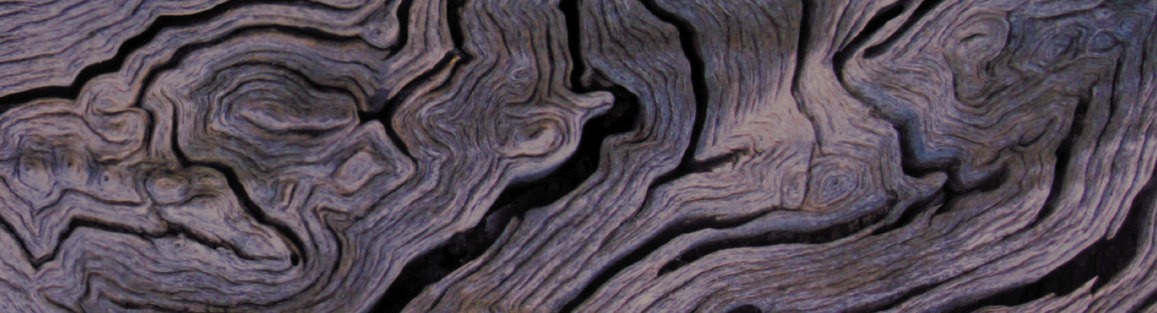 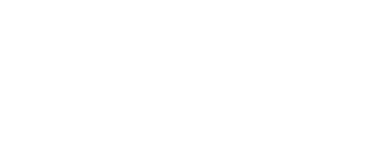 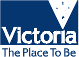 EVC/Bioregion Benchmark for Vegetation Quality AssessmentHighlands Northern Fall bioregionEVC 68: Creekline Grassy WoodlandDescription:Eucalypt-dominated woodland to 15 m tall with occasional scattered shrub layer over a mostly grassy/sedgy to herbaceous ground-layer.  Occurs on low-gradient ephemeral to intermittent drainage lines, typically on fertile colluvial/alluvial soils, on a wide range of suitably fertile geological substrates.  These minor drainage lines can include a range of graminoid and herbaceous species tolerant of waterlogged soils, and are presumed to have sometimes resembled a linear wetland or system of interconnected small ponds.Tree Canopy Cover:Ecological Vegetation Class bioregion benchmarkwww.dse.vic.gov.auEVC/Bioregion Benchmark for Vegetation Quality AssessmentHighlands – Northern Fall bioregionEVC 72: Granitic Hills WoodlandDescription:Mainly restricted to granite rocky outcrops and structurally consists of a low woodland to 10 m high with the dominant trees often being stunted.Tree Canopy Cover:Ecological Vegetation Class bioregion benchmarkwww.dse.vic.gov.auEVC/Bioregion Benchmark for Vegetation Quality AssessmentHighlands – Northern Fall bioregionEVC 82: Riverine Escarpment ScrubDescription:Shrubland to 10 m tall with occasional emergent eucalypts. Occurs on shallow colluvial soils along rocky cliffs and slopes associated with rivers and creeks and may extend onto alluvial terraces. Characterised by a dense medium to tall shrub layer over a ground layer which can range from low to high diversity and consist of a variety of graminoids and herbs. Ferns can often be a major component of the ground stratum.Canopy Cover:Ecological Vegetation Class bioregion benchmarkwww.dse.vic.gov.auEVC/Bioregion Benchmark for Vegetation Quality AssessmentHighlands – Northern Fall bioregionEVC 83: Swampy Riparian WoodlandDescription:Woodland to 15 m tall generally occupying low energy streams of the foothills and plains. The lower strata are variously locally dominated by a range of large and medium shrub species on the stream levees in combination with large tussock grasses and sedges in the ground layer.Tree Canopy Cover:Ecological Vegetation Class bioregion benchmarkwww.dse.vic.gov.auEVC/Bioregion Benchmark for Vegetation Quality AssessmentHighlands – Northern Fall bioregionEVC 127: Valley Heathy ForestDescription:A low, open forest to 15 m tall with a sedgy/grassy understorey with a component of small ericoid shrubs and grass-trees. Soil and moisture factors are critical in delimiting the vegetation.Tree Canopy Cover:Ecological Vegetation Class bioregion benchmarkwww.dse.vic.gov.au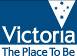 EVC/Bioregion Benchmark for Vegetation Quality AssessmentHighlands – Northern Fall bioregionEVC 169: Dry Valley ForestDescription:Open eucalypt forest to 20 m tall occurring along minor gullies, ephemeral streams and river flats. The overstorey may contain a range of eucalypts typical of drier environments over an understorey of scattered shrubs and a notably mossy herb-rich groundcover.Tree Canopy Cover:Ecological Vegetation Class bioregion benchmarkwww.dse.vic.gov.auEVC/Bioregion Benchmark for Vegetation Quality AssessmentHighlands – Northern Fall bioregionEVC 175: Grassy WoodlandDescription:A variable open eucalypt woodland to 15 m tall over a diverse ground layer of grasses and herbs.  The shrub component is usually sparse. It occurs on sites with moderate fertility on gentle slopes or undulating hills on a range of geologies.Tree Canopy Cover:Ecological Vegetation Class bioregion benchmarkwww.dse.vic.gov.auEVC/Bioregion Benchmark for Vegetation Quality AssessmentHighlands – Northern Fall bioregionEVC 185: Perched Boggy ShrublandDescription:Dense shrubland to 3 m tall over a ground layer of herbs, sedges and often abundant Sphagnum moss occupying valleys on granitic massif plateaus at 400-600 m asl in areas with more than 900 mm annual rainfall.  It occurs on all aspects of very gentle slopes above drainage lines or across hillsides between drainage lines. Soils are extremely saturated sandy clay, which may be associated with an impermeable clay layer or an hydrological phenomenon creating a soak or spring effect.Recruitment:ContinuousOrganic Litter:20 % coverEcological Vegetation Class bioregion benchmarkwww.dse.vic.gov.auEVC/Bioregion Benchmark for Vegetation Quality AssessmentHighlands – Northern Fall bioregionEVC 191: Riparian ScrubDescription:A dense shrubland to 6 m tall growing on waterlogged substrates often with a peaty surface horizon. Emergent eucalypts may be occasionally present. The understorey typically consists of sedges tolerant of seasonal waterlogging. Occurs along creeks and minor stream tributaries.Canopy Cover:Recruitment:ContinuousOrganic Litter:40 % coverEcological Vegetation Class bioregion benchmarkwww.dse.vic.gov.auEVC/Bioregion Benchmark for Vegetation Quality AssessmentHighlands – Northern Fall bioregionEVC 201: Shrubby Wet ForestDescription:Tall eucalypt forest to 30 m tall with scattered understorey trees over a tall broad-leaved shrubby understorey and a moist, shaded, fern-rich ground layer that is usually dominated by tree-ferns. Herbs may also be abundant where light penetrates the ground layer.Tree Canopy Cover:Ecological Vegetation Class bioregion benchmarkwww.dse.vic.gov.auEVC/Bioregion Benchmark for Vegetation Quality AssessmentHighlands – Northern Fall bioregionEVC 206: Sub-alpine GrasslandDescription:Occurs primarily in areas at altitudes of around 1200 m above sea level.  Structurally and floristically this EVC is dominated by grasses. Any shrubs present tend to be small and cryptic. The fertile and highly organic soils which are generally derived from granodiorite provide a suitable substrate for a lush cover of grasses and herbs, many specific to montane/sub-alpine environments.  Snow persists for several months over winter. Species richness is low, indicative of the harsh environment.Recruitment:ContinuousOrganic Litter:10% CoverEcological Vegetation Class bioregion benchmarkwww.dse.vic.gov.auEVC/Bioregion Benchmark for Vegetation Quality AssessmentHighlands – Northern Fall bioregionEVC 207: Montane Grassy ShrublandDescription:A shrubland, sometimes with emergent eucalypts to 15 m tall over a ground layer dominated by grasses and forbs. It occurs on dry and exposed steep, rocky mid to upper slopes at montane elevations. Soils are shallow, dark brown stony loams to clay loams.+ eucalypt woodland only components (ignore when assessing shrublands and standardise site condition score as required)Large trees+:Tree Canopy Cover:Ecological Vegetation Class bioregion benchmarkwww.dse.vic.gov.auEVC/Bioregion Benchmark for Vegetation Quality AssessmentHighlands – Northern Fall bioregionEVC 210: Sub-alpine Wet HeathlandDescription:Virtually treeless and characterised by a dense layer of low heathy shrubs to 2 m tall, with a number of sedges and rushes in the understorey. Occurs at elevations above 1000 m, in soaks or along small streams. Rainfall is generally greater than 1000 mm per annum, and during winter, this EVC can tolerate long periods of snow cover and low temperature. Deep, peaty, sodden soils are usually covered by a layer of sphagnum moss.Recruitment:Episodic/Fire.  Desirable period between disturbances is 30 years.Organic Litter:10% coverEcological Vegetation Class bioregion benchmarkwww.dse.vic.gov.auEVC/Bioregion Benchmark for Vegetation Quality AssessmentHighlands – Northern Fall bioregionEVC 318: Montane SwampDescription:Forms in drainage-lines on wet alluviums at montane and sub-montane elevations where annual rainfall is in the order of 650- 750 mm. The vegetation is virtually treeless but occasional eucalypt emergents may be present. Characterised by an open shrub layer and a ground layer with a diversity of sedges, grasses, herbs and ferns.Recruitment:Episodic/Fire.  Desirable period between disturbances is 30 years.Organic Litter:10% coverEcological Vegetation Class bioregion benchmarkwww.dse.vic.gov.auEVC/Bioregion Benchmark for Vegetation Quality AssessmentHighlands – Northern Fall bioregionEVC 319: Montane Herb-rich WoodlandDescription:Occurs on southern and eastern-facing slopes or in protected gullies at elevations of around 1000 m above sea level, and receives a high rainfall of almost 1110 mm per annum. It is subject to cold air drainage, which influences the species mix.  A mixture of eucalypts to 25 m tall forms the overstorey, with Silver Wattle abundant below.  The shrub layer is neither diverse nor dense. The ground layer carries a diversity of herbs, graminoids and grasses.  Climbers are commonly present.Tree Canopy Cover:Ecological Vegetation Class bioregion benchmarkwww.dse.vic.gov.auEVC/Bioregion Benchmark for Vegetation Quality AssessmentHighlands – Northern Fall bioregionEVC 702.61: Limestone Montane GrasslandDescription:Occurs on Silurian limestone at montane elevations around 1000 m above sea level. Structurally and floristically an open grassland with scattered, isolated patches of shrubs over a ground layer dominated by herbs and grasses.Recruitment:ContinuousOrganic Litter:10% CoverEcological Vegetation Class bioregion benchmarkwww.dse.vic.gov.auEVC/Bioregion Benchmark for Vegetation Quality AssessmentHighlands – Northern Fall bioregionEVC 702.62: Montane GrasslandDescription:Occurs primarily in areas at altitudes of around 700 to 1000 m above sea level. Structurally and floristically this EVC is dominated by grasses. The fertile and highly organic soils which are generally derived from Quaternary alluvial flats provide a suitable substrate for a lush cover of grasses and herbs.Recruitment:ContinuousOrganic Litter:10% CoverEcological Vegetation Class bioregion benchmarkwww.dse.vic.gov.auEVC/Bioregion Benchmark for Vegetation Quality AssessmentHighlands Northern Fall BioregionEVC 937: Swampy WoodlandDescription:Open eucalypt woodland to 15 m tall with ground-layer dominated by tussock grasses and/or sedges and often rich in herbs. Occurs on poorly drained, seasonally waterlogged heavy soils, primarily on swamp deposits but extending to suitable substrates within some landscapes of sedimentary origin.Large Trees:Species	DBH(cm)	#/haEucalyptus spp.60 cm15 / haTree Canopy Cover:Understorey: Lifeform#Spp	%Cover	LF CodeImmature Canopy Tree	5%	ITUnderstorey Tree or Large Shrub Medium ShrubSmall Shrub Large Herb Medium HerbSmall or Prostrate Herb Large Tufted Graminoid Large Non-Tufted GraminoidMedium to Small Tufted Graminoid Medium to Tiny Non-Tufted Graminoid Ground Fern1	5%	T4	20%	MS2	5%	SS2	10%	LH5	10%	MH2	5%	SH2	10%	LTG1	10%	LNG3	10%	MTG2	5%	MNG2	10%	GFBryophytes/Lichens	20%	BL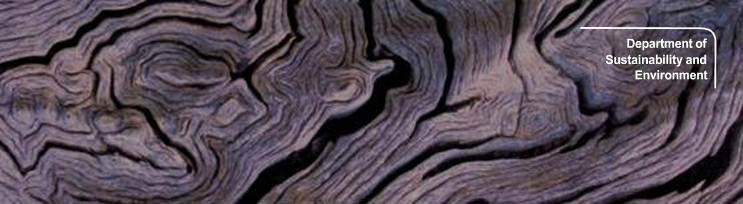 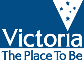 Ecological Vegetation Class Bioregion Benchmark%coverCharacter SpeciesCommon Name15%Eucalyptus ovataEucalyptus viminalisSwamp GumManna GumUnderstorey: Life formImmature Canopy Tree#Spp%Cover5%LF codeITUnderstorey Tree or Large Shrub110%TMedium Shrub310%MSSmall Shrub35%SSMedium Herb1220%MHSmall or Prostrate Herb715%SHLarge Tufted Graminoid110%LTGMedium to Small Tufted Graminoid1015%MTGMedium to Tiny Non-tufted Graminoid210%MNGGround Fern110%GFBryophytes/Lichensna10%BLLF CodeTSpecies typical of at least part of EVC rangeAcacia mearnsiiCommon NameBlack WattleMSBursaria spinosaSweet BursariaMSAcacia verticillataPrickly MosesMSOzothamnus ferrugineusTree EverlastingMSLeptospermum continentalePrickly Tea-treeSSPimelea humilisCommon Rice-flowerSSLissanthe strigosa ssp. subulataPeach HeathSSHibbertia ripariaErect Guinea-flowerMHGeranium solanderiAustral CranesbillMHDrosera peltata ssp. auriculataTall SundewMHHydrocotyle foveolataYellow PennywortMHAcaena novae-zelandiaeBidgee-widgeeSHDrosera whittakeri ssp. aberransScented SundewSHOxalis exilisShady Wood-sorrelSHViola cleistogamoidesHidden VioletSHOpercularia ovataBroad-leaf StinkweedLTGAustrostipa rudis ssp. nervosaVeined Spear-grassLTGJuncus pallidusPale RushMTGPoa sieberiana var. sieberianaGrey Tussock-grassMTGLomandra filiformis ssp. coriaceaWattle Mat-rushMTGAustrodanthonia racemosa var. racemosaStiped Wallaby-grassMTGLomandra filiformisWattle Mat-rushMNGMicrolaena stipoides var. stipoidesWeeping GrassGFPteridium esculentumAustral BrackenSpeciesDBH(cm)#/haEucalyptus spp.40 cm10 / ha%coverCharacter SpeciesCommon Name10%Eucalyptus divesEucalyptus  macrorhyncha Eucalyptus manniferaBroad-leaved PeppermintRed Stringybark Brittle GumUnderstorey: Life form#Spp%CoverLF codeMedium Shrub930%MSSmall Shrub610%SSProstrate Shrub35%PSLarge Herb21%LHMedium Herb810%MHLarge Tufted Graminoid410%LTGLarge Non-tufted Graminoid15%LNGMedium to Small Tufted Graminoid710%MTGMedium to Tiny Non-tufted Graminoid25%MNGBryophytes/Lichensna10%BLSoil Crustna10%S/CTotal understorey projective foliage cover75%Large trees:SpeciesEucalyptus spp.DBH(cm)70 cm#/ha20 / ha%coverCharacter SpeciesCommon Name30%Eucalyptus obliquaEucalyptus radiata s.l.Messmate StringybarkNarrow-leaf PeppermintUnderstorey: Life form#Spp%CoverLF codeImmature Canopy Tree5%ITUnderstorey Tree or Large Shrub210%TMedium Shrub620%MSSmall Shrub35%SSProstrate Shrub15%PSLarge Herb11%LHMedium Herb510%MHSmall or Prostrate Herb25%SHLarge Tufted Graminoid21%LTGLarge Non-tufted Graminoid110%LNGMedium to Small Tufted Graminoid25%MTGMedium to Tiny Non-tufted Graminoid15%MNGGround Fern25%GFScrambler or Climber11%SCBryophytes/Lichensna10%BLLarge trees:SpeciesEucalyptus spp.DBH(cm)80 cm#/ha20 / ha%coverCharacter SpeciesCommon Name40%Eucalyptus viminalisManna GumUnderstorey: Life form#Spp%CoverLF codeImmature Canopy Tree5%ITUnderstorey Tree or Large Shrub420%TMedium Shrub715%MSSmall Shrub11%SSLarge Herb21%LHMedium Herb1015%MHSmall or Prostrate Herb31%SHLarge Tufted Graminoid45%LTGLarge Non-tufted Graminoid15%LNGMedium to Small Tufted Graminoid35%MTGMedium to Tiny Non-tufted Graminoid21%MNGGround Fern525%GFTree Fern210%TRFScrambler or Climber25%SCBryophytes/Lichensna20%BLUnderstorey: Life form#Spp%CoverLF codeMedium Shrub920%MSMedium Herb25%MHLarge Tufted Graminoid110%LTGMedium to Small Tufted Graminoid45%MTGMedium to Tiny Non-tufted Graminoid11%MNGGround Fern410%GFTree Fern21%TRFScrambler or Climber25%SCBryophytes/Lichensna20%BLTotal understorey projective foliage cover65%LF CodeMSSpecies typical of at least part of EVC rangeCoprosma quadrifidaCommon NamePrickly Currant-bushMSHedycarya angustifoliaAustral MulberryMSKunzea ericoidesBurganMSMicrantheum hexandrumBox MicrantheumMHEuchiton collinus s.l.Clustered/Creeping CudweedLTGCarex appressaTall SedgeMTGLepidosperma lateraleVariable Sword-sedgeMTGPoa ensiformisSword Tussock-grassMTGDianella tasmanicaTasman Flax-lilyMNGMicrolaena stipoides var. stipoidesWeeping GrassGFCalochlaena dubiaCommon Ground-fernGFPteridium esculentumAustral BrackenGFPolystichum proliferumMother Shield-fernGFBlechnum minusSoft Water-fernTRFTodea barbaraAustral King-fernTRFDicksonia antarcticaSoft Tree-fernSCPandorea pandoranaWonga VineLF Code	Typical Weed SpeciesCommon NameInvasiveImpactMS	Rubus fruticosus spp. agg.BlackberryhighhighLarge trees:SpeciesEucalyptus spp.DBH(cm)60 cm#/ha20 / ha%coverCharacter SpeciesCommon Name30%Eucalyptus divesEucalyptus mannifera ssp. mannifera Eucalyptus radiata s.l.Broad-leaved PeppermintBrittle GumNarrow-leaf PeppermintUnderstorey: Life form#Spp%CoverLF codeImmature Canopy Tree5%ITUnderstorey Tree or Large Shrub15%TMedium Shrub820%MSSmall Shrub410%SSProstrate Shrub25%PSLarge Herb21%LHMedium Herb55%MHLarge Tufted Graminoid15%LTGMedium to Small Tufted Graminoid610%MTGGround Fern11%GFScrambler or Climber15%SCBryophytes/Lichensna10%BLSoil Crustna10%S/CTotal understorey projective foliage cover70%Large trees:SpeciesEucalyptus spp.DBH(cm)70 cm#/ha20 / ha%coverCharacter SpeciesCommon Name30%Eucalyptus divesEucalyptus mannifera ssp. manniferaBroad-leaved PeppermintBrittle GumUnderstorey: Life form#Spp%CoverLF codeImmature Canopy Tree5%ITUnderstorey Tree or Large Shrub210%TMedium Shrub815%MSSmall Shrub35%SSProstrate Shrub25%PSLarge Herb21%LHMedium Herb75%MHSmall or Prostrate Herb21%SHLarge Tufted Graminoid11%LTGLarge Non-tufted Graminoid11%LNGMedium to Small Tufted Graminoid610%MTGGround Fern25%GFScrambler or Climber21%SCBryophytes/Lichensna10%BLSoil Crustna10%S/CTotal understorey projective foliage cover65%Large trees:SpeciesEucalyptus spp.DBH(cm)60 cm#/ha20 / ha%coverCharacter SpeciesCommon Name30%Eucalyptus divesEucalyptus macrorhyncha Eucalyptus goniocalyx s.l.Broad-leaved PeppermintRed Stringybark BundyUnderstorey: Life form#Spp%CoverLF codeImmature Canopy Tree5%ITUnderstorey Tree or Large Shrub15%TMedium Shrub410%MSSmall Shrub35%SSProstrate Shrub21%PSLarge Herb45%LHMedium Herb1225%MHSmall or Prostrate Herb35%SHLarge Tufted Graminoid25%LTGMedium to Small Tufted Graminoid820%MTGMedium to Tiny Non-tufted Graminoid21%MNGGround Fern25%GFScrambler or Climber21%SCBryophytes/Lichensna10%BLSoil Crustna10%S/CLarge trees:SpeciesEucalyptus spp.DBH(cm)70 cm#/ha20 / ha%coverCharacter SpeciesCommon Name40%Eucalyptus radiata s.l.Eucalyptus dives Eucalyptus obliquaNarrow-leaf PeppermintBroad-leaved Peppermint Messmate StringybarkUnderstorey: Life formImmature Canopy Tree#Spp%Cover5%LF codeITUnderstorey Tree or Large Shrub210%TMedium Shrub715%MSSmall Shrub35%SSProstrate Shrub25%PSLarge Herb35%LHMedium Herb1120%MHSmall or Prostrate Herb35%SHLarge Tufted Graminoid25%LTGLarge Non-tufted Graminoid11%LNGMedium to Small Tufted Graminoid610%MTGMedium to Tiny Non-tufted Graminoid25%MNGGround Fern210%GFScrambler or Climber25%SCBryophytes/Lichensna20%BLLife forms: Life form Medium Shrub#Spp7%Cover25%LF codeMSSmall Shrub25%SSLarge Herb25%LHMedium Herb55%MHSmall or Prostrate Herb21%SHLarge Tufted Graminoid25%LTGMedium to Small Tufted Graminoid410%MTGGround Fern25%GFBryophytes/Lichensna20%BLSoil Crustna10%S/CTotal understorey projective foliage cover75%LF CodeMSCharacter SpeciesMonotoca scopariaCommon NamePrickly Broom-heathMSHovea pannosa s.l.Mountain BeautyMSBrachyloma daphnoidesDaphne HeathMSPersoonia confertifloraCluster-flower GeebungSSHibbertia obtusifoliaGrey Guinea-flowerSSDillwynia phylicoidesSmall-leaf Parrot-peaSSRhytidosporum procumbensWhite MarianthSSAcacia gunniiPloughshare WattlePSPlatylobium formosumHandsome Flat-peaPSPersoonia chamaepeuceDwarf GeebungLHSenecio tenuiflorusSlender FireweedLHDerwentia perfoliataDigger's SpeedwellLHWahlenbergia multicaulisBranching BluebellLHChrysocephalum semipapposumClustered EverlastingMHStellaria pungensPrickly StarwortMHHelichrysum scorpioidesButton EverlastingMHGonocarpus tetragynusCommon RaspwortMHDiuris sulphureaTiger OrchidSHCrassula sieberianaSieber CrassulaLTGLomandra longifoliaSpiny-headed Mat-rushLTGAustrodanthonia indutaShiny Wallaby-grassMTGDianella revoluta s.l.Black-anther Flax-lilyMTGPoa labillardiereiCommon Tussock-grassMTGJoycea pallidaSilvertop Wallaby-grassMTGLepidosperma lateraleVariable Sword-sedgeGFCheilanthes sieberi ssp. sieberiNarrow Rock-fernGFAsplenium flabellifoliumNecklace FernLarge trees:SpeciesEucalyptus spp.DBH(cm)90 cm#/ha20 / ha%coverCharacter SpeciesCommon Name40%Eucalyptus obliquaEucalyptus radiata s.l.Messmate StringybarkSmall-leaved PeppermintUnderstorey: Life form#Spp%CoverLF codeImmature Canopy Tree5%ITUnderstorey Tree or Large Shrub530%TMedium Shrub615%MSLarge Herb21%LHMedium Herb815%MHSmall or Prostrate Herb21%SHLarge Tufted Graminoid11%LTGLarge Non-tufted Graminoid15%LNGMedium to Small Tufted Graminoid25%MTGMedium to Tiny Non-tufted Graminoid11%MNGGround Fern315%GFTree Fern15%TRFScrambler or Climber25%SCBryophytes/Lichensna20%BLLF CodeTSpecies typical of at least part of EVC rangePomaderris asperaCommon NameHazel PomaderrisTOlearia argophyllaMusk Daisy-bushTAcacia dealbataSilver WattleTLomatia fraseriTree LomatiaMSCoprosma quadrifidaPrickly Currant-bushMSCassinia aculeataCommon CassiniaMSPimelea axifloraBootlace BushMSOlearia phlogopappaDusty Daisy-bushLHMentha laxifloraForest MintMHViola hederacea sensu Willis (1972)Ivy-leaf VioletMHGeranium potentilloidesCinquefoil CranesbillMHAcaena novae-zelandiaeBidgee-widgeeMHHydrocotyle hirtaHairy PennywortSHDichondra repensKidney-weedSHLeptinella filiculaMountain CotulaLNGTetrarrhena junceaForest Wire-grassMTGDianella tasmanicaTasman Flax-lilyMNGMicrolaena stipoides var. stipoidesWeeping GrassGFPteridium esculentumAustral BrackenGFPolystichum proliferumMother Shield-fernGFCalochlaena dubiaCommon Ground-fernTRFCyathea australisRough Tree-fernTRFDicksonia antarcticaSoft Tree-fernSCClematis aristataMountain ClematisLarge trees:SpeciesEucalyptus spp.DBH(cm)90 cm#/ha20 / ha%coverCharacter SpeciesCommon Name40%Eucalyptus regnansMountain AshUnderstorey: Life formImmature Canopy Tree#Spp%Cover5%LF codeITUnderstorey Tree or Large Shrub430%TMedium Shrub620%MSSmall Shrub11%SSLarge Herb21%LHMedium Herb510%MHSmall or Prostrate Herb21%SHLarge Tufted Graminoid11%LTGLarge Non-tufted Graminoid110%LNGMedium to Small Tufted Graminoid15%MTGGround Fern420%GFTree Fern210%TRFScrambler or Climber25%SCBryophytes/Lichensna20%BLLF CodeTSpecies typical of at least part of EVC rangeAcacia dealbataCommon NameSilver WattleTPomaderris asperaHazel PomaderrisTOlearia argophyllaMusk Daisy-bushMSCoprosma quadrifidaPrickly Currant-bushMSOlearia phlogopappaDusty Daisy-bushMSCassinia aculeataCommon CassiniaMSCorrea lawrenceanaMountain CorreaMHViola hederacea sensu Willis (1972)Ivy-leaf VioletMHHydrocotyle hirtaHairy PennywortMHSambucus gaudichaudianaWhite ElderberryMHGeranium potentilloidesCinquefoil CranesbillSHLeptostigma reptansDwarf NerteraLTGLepidosperma elatiusTall Sword-sedgeLNGTetrarrhena junceaForest Wire-grassGFPteridium esculentumAustral BrackenGFPolystichum proliferumMother Shield-fernGFHistiopteris incisaBat's Wing FernGFBlechnum wattsiiHard Water-fernTRFDicksonia antarcticaSoft Tree-fernTRFCyathea australisRough Tree-fernSCClematis aristataMountain ClematisSCBillardiera longiflora var. longifloraPurple Apple-berryLarge trees:SpeciesNothofagus/AtherospermaDBH(cm)70 cm#/ha20 / ha%coverCharacter SpeciesCommon Name50%Nothofagus cunninghamiiAtherosperma moschatumMyrtle BeechSouthern SassafrasUnderstorey: Life form#Spp%CoverLF codeImmature Canopy Tree5%ITUnderstorey Tree or Large Shrub210%TMedium Shrub410%MSMedium Herb35%MHLarge Tufted Graminoid11%LTGLarge Non-tufted Graminoid15%LNGMedium to Small Tufted Graminoid11%MTGGround Fern625%GFTree Fern225%TRFEpiphyte35%EPScrambler or Climber21%SCBryophytes/Lichensna20%BLLF CodeTSpecies typical of at least part of EVC rangePittosporum bicolorCommon NameBanyallaMSTasmannia lanceolataMountain PepperMSHedycarya angustifoliaAustral MulberryMSCoprosma quadrifidaPrickly Currant-bushMSProstanthera lasianthosVictorian Christmas-bushMHViola hederacea sensu Willis (1972)Ivy-leaf VioletMHAustralina pusilla ssp. muelleriShade NettleMHSambucus gaudichaudianaWhite ElderberryMHHydrocotyle hirtaHairy PennywortLTGCarex appressaTall SedgeLNGTetrarrhena junceaForest Wire-grassMTGLibertia pulchellaPretty Grass-flagMNGUncinia tenellaDelicate Hook-sedgeGFBlechnum wattsiiHard Water-fernGFGrammitis billardiereiCommon Finger-fernGFPolystichum proliferumMother Shield-fernGFAsplenium bulbiferum ssp. gracillimumMother SpleenwortTRFDicksonia antarcticaSoft Tree-fernTRFCyathea australisRough Tree-fernEPCrepidomanes venosumVeined Bristle-fernEPMicrosorum pustulatum ssp. pustulatumKangaroo FernEPHymenophyllum australeAustral Filmy FernEPHymenophyllum flabellatumShiny Filmy FernSCClematis aristataMountain ClematisSCParsonsia browniiTwining SilkpodLarge trees:SpeciesEucalyptus spp.DBH(cm)90 cm#/ha20 / ha%coverCharacter SpeciesCommon Name40%Eucalyptus delegatensis ssp. delegatensisAlpine AshUnderstorey: Life form#Spp%CoverLF codeImmature Canopy Tree5%ITUnderstorey Tree or Large Shrub320%TMedium Shrub720%MSSmall Shrub210%SSLarge Herb25%LHMedium Herb815%MHSmall or Prostrate Herb215%SHLarge Tufted Graminoid15%LTGLarge Non-tufted Graminoid11%LNGMedium to Small Tufted Graminoid315%MTGMedium to Tiny Non-tufted Graminoid15%MNGGround Fern25%GFBryophytes/Lichensna20%BLLF CodeTSpecies typical of at least part of EVC rangeAcacia dealbataCommon NameSilver WattleTAcacia obliquinerviaMountain Hickory WattleMSPolyscias sambucifoliaElderberry PanaxMSCoprosma hirtellaRough CoprosmaMSOlearia phlogopappaDusty Daisy-bushMSCassinia aculeataCommon CassiniaSSLeucopogon hookeriMountain Beard-heathLHDerwentia  derwentianaDerwent SpeedwellLHSenecio linearifoliusFireweed GroundselMHViola hederacea sensu Willis (1972)Ivy-leaf VioletMHLagenophora stipitataCommon Bottle-daisyMHAcaena  novae-zelandiaeBidgee-widgeeMHGonocarpus  tetragynusCommon RaspwortSHLeptinella filiculaMountain CotulaMTGDianella tasmanicaTasman Flax-lilyMTGStylidium graminifolium s.l.Grass Trigger-plantMTGPoa ensiformisSword Tussock-grassGFPteridium esculentumAustral BrackenGFPolystichum proliferumMother Shield-fernLarge trees:SpeciesEucalyptus spp.DBH(cm)50 cm#/ha15 / ha%coverCharacter SpeciesCommon Name20%Eucalyptus divesEucalyptus rubida Eucalyptus radiataBroad-leaved PeppermintCandlebarkNarrow-leaved PeppermintUnderstorey: Life form#Spp%CoverLF codeImmature Canopy Tree5%ITUnderstorey Tree or Large Shrub220%TMedium Shrub520%MSSmall Shrub25%SSProstrate Shrub25%PSLarge Herb35%LHMedium Herb915%MHLarge Tufted Graminoid25%LTGMedium to Small Tufted Graminoid615%MTGGround Fern15%GFScrambler or Climber21%SCBryophytes/Lichensna10%BLSoil Crustna10%S/CLarge trees:SpeciesEucalyptus spp.DBH(cm)50 cm#/ha15 / ha%coverCharacter SpeciesCommon Name20%Eucalyptus paucifloraEucalyptus dives Eucalyptus rubidaSnow GumBroad-leaved Peppermint CandlebarkUnderstorey: Life form#Spp%CoverLF codeImmature Canopy Tree5%ITUnderstorey Tree or Large Shrub15%TMedium Shrub620%MSSmall Shrub310%SSProstrate Shrub25%PSLarge Herb410%LHMedium Herb1520%MHSmall or Prostrate Herb310%SHLarge Tufted Graminoid25%LTGMedium to Small Tufted Graminoid720%MTGMedium to Tiny Non-tufted Graminoid11%MNGGround Fern11%GFBryophytes/Lichensna10%BLSoil Crustna10%S/CLarge trees:SpeciesEucalyptus spp.DBH(cm)90 cm#/ha20 / ha%coverCharacter SpeciesCommon Name40%Eucalyptus delegatensis ssp. delegatensisEucalyptus radiata s.l. Eucalyptus rubidaAlpine AshNarrow-leaf Peppermint CandlebarkUnderstorey: Life formImmature Canopy Tree#Spp%Cover5%LF codeITUnderstorey Tree or Large Shrub315%TMedium Shrub720%MSSmall Shrub21%SSProstrate Shrub15%PSLarge Herb45%LHMedium Herb1220%MHSmall or Prostrate Herb25%SHLarge Tufted Graminoid11%LTGMedium to Small Tufted Graminoid620%MTGMedium to Tiny Non-tufted Graminoid15%MNGGround Fern215%GFScrambler or Climber25%SCBryophytes/Lichensna20%BLLarge trees:SpeciesEucalyptus spp.DBH(cm)90 cm#/ha20 / ha%coverCharacter SpeciesCommon Name40%Eucalyptus regnansEucalyptus nitensMountain AshShining GumUnderstorey: Life form#Spp%CoverLF codeImmature Canopy Tree5%ITUnderstorey Tree or Large Shrub530%TMedium Shrub515%MSLarge Herb21%LHMedium Herb610%MHSmall or Prostrate Herb11%SHLarge Non-tufted Graminoid115%LNGMedium to Small Tufted Graminoid25%MTGGround Fern320%GFTree Fern25%TRFScrambler or Climber21%SCBryophytes/Lichensna20%BLLarge trees:SpeciesEucalyptus spp.DBH(cm)60 cm#/ha15 / ha%coverCharacter SpeciesCommon Name15%Eucalyptus rubidaEucalyptus camphora ssp. humeana Eucalyptus stellulataCandlebarkMountain Swamp-gum Black SalleeUnderstorey: Life formImmature Canopy Tree#Spp%Cover5%LF codeITUnderstorey Tree or Large Shrub110%TMedium Shrub310%MSSmall Shrub35%SSLarge Herb410%LHMedium Herb1220%MHSmall or Prostrate Herb410%SHLarge Tufted Graminoid35%LTGLarge Non-tufted Graminoid11%LNGMedium to Small Tufted Graminoid630%MTGMedium to Tiny Non-tufted Graminoid35%MNGGround Fern25%GFBryophytes/Lichensna20%BL%coverCharacter SpeciesCommon Name50%Leptospermum grandifoliumAcacia melanoxylon Acacia dealbataMountain Tea-treeBlackwood Silver WattleUnderstorey: Life form Medium Shrub#Spp4%Cover10%LF codeMSMedium Herb45%MHSmall or Prostrate Herb21%SHLarge Tufted Graminoid25%LTGMedium to Small Tufted Graminoid35%MTGGround Fern535%GFTree Fern11%TRFBryophytes/Lichensna20%BLTotal understorey projective foliage cover75%LF CodeMSSpecies typical of at least part of EVC rangeCoprosma quadrifidaCommon NamePrickly Currant-bushMSTasmannia lanceolataMountain PepperMSProstanthera lasianthosVictorian Christmas-bushMSEpacris brevifloraDrumstick HeathLHEpilobium gunnianumGunn's Willow-herbMHViola hederacea sensu Willis (1972)Ivy-leaf VioletMHHydrocotyle hirtaHairy PennywortMHGratiola peruvianaAustral BrooklimeMHAustralina pusilla ssp. muelleriShade NettleSHLeptinella filiculaMountain CotulaLTGCarex appressaTall SedgeLTGDeyeuxia brachyatheraShort Bent-grassMTGDianella tasmanicaTasman Flax-lilyMTGPoa labillardierei var. labillardiereiCommon Tussock-grassGFBlechnum nudumFishbone Water-fernGFPolystichum proliferumMother Shield-fernGFPteridium esculentumAustral BrackenGFBlechnum wattsiiHard Water-fernTRFTodea barbaraAustral King-fernSCClematis aristataMountain ClematisLarge trees:SpeciesEucalyptus spp.DBH(cm)40 cm#/ha15 / ha%coverCharacter SpeciesCommon Name15%Eucalyptus paucifloraEucalyptus pauciflora ssp. niphophilaSnow GumAlpine SallyUnderstorey: Life form#Spp%CoverLF codeImmature Canopy Tree5%ITUnderstorey Tree or Large Shrub15%TMedium Shrub420%MSProstrate Shrub11%PSLarge Herb25%LHMedium Herb1020%MHSmall or Prostrate Herb15%SHLarge Tufted Graminoid21%LTGMedium to Small Tufted Graminoid420%MTGGround Fern15%GFScrambler or Climber11%SCBryophytes/Lichensna20%BLLF CodeTSpecies typical of at least part of EVC rangeAcacia dealbataCommon NameSilver WattleMSCoprosma hirtellaRough CoprosmaMSLomatia myricoidesRiver LomatiaMSPolyscias sambucifoliaElderberry PanaxMSPultenaea juniperina s.l.Prickly Bush-peaPSPlatylobium formosumHandsome Flat-peaLHLobelia gibbosa s.s.Tall LobeliaLHDerwentia derwentianaDerwent SpeedwellMHLagenophora stipitataCommon Bottle-daisyMHViola betonicifolia ssp. betonicifoliaShowy VioletMHStellaria pungensPrickly StarwortMHAcaena novae-zelandiaeBidgee-widgeeSHGonocarpus montanusMat RaspwortSHLeptinella filiculaMountain CotulaLTGLomandra longifolia ssp. exilisCluster-headed Mat-rushLTGDeyeuxia frigidaForest Bent-grassMTGPoa sieberianaGrey Tussock-grassMTGLuzula meridionalis var. flaccidaCommon WoodrushMTGPoa hothamensis var. hothamensisLedge GrassMTGPoa sieberiana var. sieberianaGrey Tussock-grassGFPteridium esculentumAustral BrackenSCClematis aristataMountain ClematisLarge trees:SpeciesEucalyptus spp.DBH(cm)70 cm#/ha20 / ha%coverCharacter SpeciesCommon Name30%Eucalyptus macrorhynchaEucalyptus ovata Eucalyptus obliquaEucalyptus radiata ssp. radiataRed StringybarkSwamp Gum Messmate StringybarkNarrow-leaf PeppermintUnderstorey: Life formImmature Canopy Tree#Spp%Cover5%LF codeITUnderstorey Tree or Large Shrub15%TMedium Shrub520%MSSmall Shrub15%SSProstrate Shrub25%PSMedium Herb815%MHLarge Tufted Graminoid11%LTGLarge Non-tufted Graminoid115%LNGMedium to Small Tufted Graminoid110%MTGMedium to Tiny Non-tufted Graminoid210%MNGGround Fern315%GFScrambler or Climber25%SCBryophytes/Lichensna10%BLLF CodeMSSpecies typical of at least part of EVC rangeLeptospermum scopariumCommon NameManukaMSCoprosma quadrifidaPrickly Currant-bushMSPultenaea juniperina s.l.Prickly Bush-peaMSEpacris impressaCommon HeathSSTetratheca ciliataPink-bellsPSAcrotriche serrulataHoney-potsPSAcrotriche prostrataTrailing Ground-berryMHOxalis perennansGrassland Wood-sorrelMHHydrocotyle hirtaHairy PennywortMHViola hederacea sensu Entwisle (1996)Ivy-leaf VioletMHGonocarpus tetragynusCommon RaspwortLTGGahnia sieberianaRed-fruit Saw-sedgeLNGTetrarrhena junceaForest Wire-grassMTGPoa ensiformisSword Tussock-grassMNGPoa teneraSlender Tussock-grassMNGMicrolaena stipoides var. stipoidesWeeping GrassGFPteridium esculentumAustral BrackenGFCalochlaena dubiaCommon Ground-fernGFBlechnum nudumFishbone Water-fernSCClematis aristataMountain Clematis%coverCharacter SpeciesCommon Name20%Eucalyptus rubidaEucalyptus radiata s.l.Eucalyptus melliodora Eucalyptus obliquaCandlebarkNarrow-leaf Peppermint Yellow BoxMessmate StringybarkUnderstorey: Life form#Spp%CoverLF codeImmature Canopy Tree5%ITUnderstorey Tree or Large Shrub210%TMedium Shrub610%MSSmall Shrub55%SSProstrate Shrub35%PSLarge Herb31%LHMedium Herb1620%MHSmall or Prostrate Herb45%SHLarge Tufted Graminoid35%LTGMedium to Small Tufted Graminoid1225%MTGMedium to Tiny Non-tufted Graminoid310%MNGGround Fern15%GFScrambler or Climber25%SCBryophytes/Lichensna20%BLLarge trees:SpeciesEucalyptus spp.DBH(cm)60 cm#/ha15 / ha%coverCharacter SpeciesCommon Name15%Eucalyptus divesBroad-leaved PeppermintUnderstorey: Life form#Spp%CoverLF codeImmature Canopy Tree5%ITMedium Shrub740%MSSmall Shrub620%SSProstrate Shrub11%PSMedium Herb45%MHLarge Tufted Graminoid210%LTGLarge Non-tufted Graminoid15%LNGMedium to Small Tufted Graminoid410%MTGGround Fern11%GFBryophytes/Lichensna10%BLSoil Crustna10%S/CLarge trees:SpeciesEucalyptus spp.DBH(cm)80 cm#/ha10 / ha%coverCharacter SpeciesCommon Name10%Eucalyptus camaldulensisEucalyptus melliodoraRiver Red GumYellow BoxUnderstorey: Life formImmature Canopy Tree#Spp%Cover5%LF codeITUnderstorey Tree or Large Shrub15%TMedium Shrub310%MSSmall Shrub21%SSProstrate Shrub11%PSLarge Herb35%LHMedium Herb815%MHSmall or Prostrate Herb35%SHLarge Tufted Graminoid25%LTGMedium to Small Tufted Graminoid1245%MTGMedium to Tiny Non-tufted Graminoid25%MNGBryophytes/Lichensna10%BLSoil Crustna10%S/CLF CodeMSSpecies typical of at least part of EVC rangeAcacia pycnanthaCommon NameGolden WattleMSAcacia paradoxaHedge WattleMSAcacia acinacea s.l.Gold-dust WattleMSBursaria spinosaSweet BursariaSSPimelea humilisCommon Rice-flowerPSAstroloma humifusumCranberry HeathPSBossiaea prostrataCreeping BossiaeaMHOxalis perennansGrassland Wood-sorrelMHChrysocephalum apiculatum s.l.Common EverlastingMHAcaena echinataSheep's BurrMHEryngium ovinumBlue DevilSHDichondra repensKidney-weedLTGAustrostipa spp.Spear-grassMTGThemeda triandraKangaroo GrassMTGElymus scaber var. scaberCommon Wheat-grassMTGAustrodanthonia setaceaBristly Wallaby-grassMTGAustrodanthonia racemosa var. racemosaStiped Wallaby-grassMNGMicrolaena stipoides var. stipoidesWeeping GrassLarge trees:SpeciesEucalyptus spp.DBH(cm)80 cm#/ha15 / ha%coverCharacter SpeciesCommon Name15%Eucalyptus camaldulensisRiver Red-gumUnderstorey: Life formImmature Canopy Tree#Spp%Cover5%LF codeITUnderstorey Tree or Large Shrub210%TMedium Shrub615%MSSmall Shrub11%SSLarge Herb410%LHMedium Herb410%MHSmall or Prostrate Herb11%SHLarge Tufted Graminoid310%LTGLarge Non-tufted Graminoid210%LNGMedium to Small Tufted Graminoid310%MTGMedium to Tiny Non-tufted Graminoid310%MNGGround Fern15%GFScrambler or Climber15%SCBryophytes/Lichensna10%BLLF CodeTSpecies typical of at least part of EVC rangeAcacia dealbataCommon NameSilver WattleMSHymenanthera dentata s.l.Tree VioletMSCassinia aculeataCommon CassiniaMSKunzea ericoidesBurganSSRubus parvifoliusSmall-leaf BrambleMHAcaena novae-zelandiaeBidgee-widgeeSHHydrocotyle laxifloraStinking PennywortLTGCarex appressaTall SedgeLTGPoa labillardiereiCommon Tussock-grassLNGPhragmites australisCommon ReedMTGJuncus amabilisHollow RushMTGCyperus lhotskyanusCreeping Flat-sedgeMNGMicrolaena stipoides var. stipoidesWeeping GrassMNGDistichlis distichophyllaAustralian Salt-grassGFPteridium esculentumAustral BrackenEPMuellerina eucalyptoidesCreeping Mistletoe%coverCharacter SpeciesCommon Name50%Leptospermum lanigerumWoolly Tea-treeUnderstorey: Life form#Spp%CoverLF codeMedium Shrub830%MSSmall Shrub35%SSProstrate Shrub11%PSLarge Herb25%LHMedium Herb510%MHSmall or Prostrate Herb15%SHLarge Tufted Graminoid310%LTGLarge Non-tufted Graminoid25%LNGMedium to Small Tufted Graminoid25%MTGMedium to Tiny Non-tufted Graminoid315%MNGGround Fern310%GFTree Fern15%TRFScrambler or Climber25%SCBryophytes/Lichensna20%BLLF CodeMSSpecies typical of at least part of EVC rangeEpacris impressaCommon NameCommon HeathMSCassinia aculeataCommon CassiniaMSOzothamnus rosmarinifoliusRosemary EverlastingMSKunzea ericoidesBurganSSDampiera strictaBlue DampieraSSAmperea xiphoclada var. xiphocladaBroom SpurgeSSAcacia browniiHeath WattlePSAcrotriche prostrataTrailing Ground-berryLHSenecio minimusShrubby FireweedLHEpilobium pallidiflorumShowy Willow-herbMHViola hederacea sensu Willis (1972)Ivy-leaf VioletMHGonocarpus tetragynusCommon RaspwortLTGCyperus lucidusLeafy Flat-sedgeLTGCarex appressaTall SedgeLNGTetrarrhena junceaForest Wire-grassLNGGahnia radulaThatch Saw-sedgeMTGLomandra filiformisWattle Mat-rushMTGLepidosperma filiformeCommon Rapier-sedgeMNGPoa teneraSlender Tussock-grassMNGMicrolaena stipoides var. stipoidesWeeping GrassMNGBaumea tetragonaSquare Twig-sedgeGFGleichenia dicarpaPouched Coral-fernGFPteridium esculentumAustral BrackenGFBlechnum minusSoft Water-fernTRFCyathea australisRough Tree-fernSCBillardiera scandensCommon Apple-berryLarge trees:SpeciesEucalyptus spp.DBH(cm)80 cm#/ha15 / ha%coverCharacter SpeciesCommon Name15%Eucalyptus camaldulensisRiver Red-gumUnderstorey: Life form#Spp%CoverLF codeImmature Canopy Tree5%ITUnderstroey Tree or Large Shrub15%TMedium Shrub410%MSSmall Shrub35%SSLarge Herb25%LHMedium Herb915%MHSmall Herb35%SHLarge Tufted Graminoid315%LTGLarge Non-tufted Graminoid15%LNGMedium to Small Tufted Graminoid1530%MTGMedium to Tiny Non-tufted Graminoid35%MNGBryophytes/Lichensna10%BLLarge trees:SpeciesEucalyptus spp.DBH(cm)60 cm#/ha15 / ha%coverCharacter SpeciesCommon Name15%Eucalyptus nortoniiEucalyptus macrorhyncha Eucalyptus goniocalyx s.l.Silver BundyRed Stringybark BundyUnderstorey: Life formImmature Canopy Tree#Spp%Cover5%LF codeITUnderstorey Tree or Large Shrub15%TMedium Shrub420%MSSmall Shrub320%SSLarge Herb25%LHMedium Herb1120%MHMedium to Small Tufted Graminoid45%MTGMedium to Tiny Non-tufted Graminoid35%MNGGround Fern11%GFBryophytes/Lichensna10%BLTotal understorey projective foliage cover70%LF CodeTSpecies typical of at least part of EVC rangeAllocasuarina verticillataCommon NameDrooping SheoakMSCalytrix tetragonaCommon Fringe-myrtleMSCassinia longifoliaShiny CassiniaMSR rGrevillea jephcottiiGreen GrevilleaMSAcacia vernicifluaVarnish WattleSSMicromyrtus ciliataHeath-myrtleSSTetratheca ciliataPink-bellsSSDillwynia sericea s.l.Showy Parrot-peaLHStackhousia vimineaSlender StackhousiaLHDerwentia perfoliataDigger's SpeedwellMHEuchiton collinus s.s.Creeping CudweedMHDrosera peltataPale SundewMHDaucus glochidiatusAustralian CarrotMHGonocarpus elatusTall RaspwortMTGDichelachne sieberianaRough Plume-grassMTGrPoa sieberiana var. cyanophyllaBlue-leaf Tussock-grassMTGJuncus bufoniusToad RushMTGDianella revoluta s.l.Black-anther Flax-lilyMNGMicrolaena stipoides var. stipoidesWeeping GrassGFCheilanthes sieberi ssp. sieberiNarrow Rock-fern%coverCharacter SpeciesCommon Name30%Acacia melanoxylonPomaderris aspera Acacia dealbataBlackwoodHazel Pomaderris Silver WattleUnderstorey: Life formImmature Canopy Shrub#Spp%Cover5%LF codeITMedium Shrub830%MSSmall Shrub11%SSProstrate Shrub21%PSLarge Herb25%LHMedium Herb1220%MHSmall or Prostrate Herb35%SHLarge Tufted Graminoid415%LTGMedium to Small Tufted Graminoid310%MTGMedium to Tiny Non-tufted Graminoid25%MNGGround Fern310%GFScrambler or Climber15%SCBryophytes/Lichensna10%BLLF CodeMSSpecies typical of at least part of EVC rangeCoprosma quadrifidaCommon NamePrickly Currant-bushMSLomatia myricoidesRiver LomatiaMSLeptospermum brevipesSlender Tea-treeMSKunzea ericoidesBurganSSLeucopogon hookeriMountain Beard-heathPSPlatylobium formosumHandsome Flat-peaPSAcrotriche serrulataHoney-potsLHEpilobium billardierianum ssp. hydrophilumRobust Willow-herbLHSenecio tenuiflorusSlender FireweedMHAjuga australisAustral BugleMHAcaena novae-zelandiaeBidgee-widgeeMHLagenophora stipitataCommon Bottle-daisyMHViola hederacea sensu Willis (1972)Ivy-leaf VioletSHDichondra repensKidney-weedSHHydrocotyle laxifloraStinking PennywortLTGCyperus lucidusLeafy Flat-sedgeLTGCarex appressaTall SedgeLTGLomandra longifoliaSpiny-headed Mat-rushLTGPoa labillardierei var. labillardiereiCommon Tussock-grassMTGPoa sieberiana var. sieberianaGrey Tussock-grassMTGDianella tasmanicaTasman Flax-lilyMNGMicrolaena stipoides var. stipoidesWeeping GrassGFPteridium esculentumAustral BrackenGFPolystichum proliferumMother Shield-fernGFAdiantum aethiopicumCommon MaidenhairGFBlechnum nudumFishbone Water-fernLarge trees:SpeciesEucalyptus spp.DBH(cm)70 cm#/ha10 / ha%coverCharacter SpeciesCommon Name20%Eucalyptus camphora ssp. humeanaEucalyptus radiata s.l.Mountain Swamp-gumNarrow-leaf PeppermintUnderstorey: Life formImmature Canopy Tree#Spp%Cover5%LF codeITUnderstorey Tree or Large Shrub215%TMedium Shrub510%MSSmall Shrub11%SSLarge Herb35%LHMedium Herb815%MHSmall or Prostrate Herb45%SHLarge Tufted Graminoid530%LTGLarge Non-tufted Graminoid25%LNGMedium to Small Tufted Graminoid35%MTGMedium to Tiny Non-tufted Graminoid35%MNGGround Fern410%GFScrambler or Climber11%SCBryophytes/Lichensna20%BLLarge trees:SpeciesEucalyptus spp.DBH(cm)70 cm#/ha20 / ha%coverCharacter SpeciesCommon Name30%Eucalyptus melliodoraEucalyptus goniocalyx s.l.Eucalyptus macrorhynchaYellow BoxBundyRed StringybarkUnderstorey: Life formImmature Canopy Tree#Spp%Cover5%LF codeITUnderstorey Tree or Large Shrub210%TMedium Shrub715%MSSmall Shrub55%SSProstrate Shrub21%PSMedium Herb610%MHSmall or Prostrate Herb35%SHLarge Tufted Graminoid35%LTGLarge Non-tufted Graminoid220%LNGMedium to Small Tufted Graminoid615%MTGMedium to Tiny Non-tufted Graminoid11%MNGGround Fern11%GFScrambler or Climber35%SCBryophytes/Lichensna10%BLLarge trees:SpeciesEucalyptus spp.DBH(cm)70 cm#/ha20 / ha%coverCharacter SpeciesCommon Name30%Eucalyptus  macrorhynchaEucalyptus cypellocarpaRed StringybarkMountain Grey-gumUnderstorey: Life form#Spp%CoverLF codeImmature Canopy Tree5%ITUnderstorey Tree or Large Shrub415%TMedium Shrub930%MSSmall Shrub310%SSProstrate Shrub11%PSLarge Herb45%LHMedium Herb1115%MHSmall or Prostrate Herb35%SHLarge Tufted Graminoid35%LTGMedium to Small Tufted Graminoid415%MTGMedium to Tiny Non-tufted Graminoid11%MNGGround Fern310%GFTree Fern15%TRFScrambler or Climber25%SCBryophytes/Lichensna10%BLLarge trees:SpeciesDBH(cm)#/haEucalyptus spp.Allocasuarina spp.70 cm40 cm15 / ha%coverCharacter SpeciesCommon Name20%Eucalyptus divesEucalyptus rubidaEucalyptus mannifera ssp. mannifera Allocasuarina verticillataBroad-leaved PeppermintCandlebark Brittle Gum Drooping SheoakUnderstorey: Life formImmature Canopy Tree#Spp%Cover5%LF codeITUnderstorey Tree or Large Shrub15%TMedium Shrub320%MSSmall Shrub11%SSLarge Herb510%LHMedium Herb410%MHLarge Tufted Graminoid21%LTGMedium to Small Tufted Graminoid830%MTGMedium to Tiny Non-tufted Graminoid11%MNGGround Fern21%GFScrambler or Climber15%SCBryophytes/Lichensna10%BLSoil Crustna10%S/CLF CodeTSpecies typical of at least part of EVC rangeAcacia dealbataCommon NameSilver WattleMSPultenaea juniperina s.l.Prickly Bush-peaMSPomaderris velutinaVelvet PomaderrisMSBrachyloma daphnoidesDaphne HeathSSPlatylobium formosumHandsome Flat-peaLHDerwentia perfoliataDigger's SpeedwellLHSenecio quadridentatusCotton FireweedLHWahlenbergia gracilis s.l.Sprawling BluebellLHChrysocephalum semipapposumClustered EverlastingMHGeranium solanderi s.l.Austral CranesbillMHCrassula sieberiana ssp. sieberianaSieber CrassulaMHStellaria pungensPrickly StarwortMHDaucus glochidiatusAustralian CarrotSHCrassula sieberianaSieber CrassulaLTGLomandra longifoliaSpiny-headed Mat-rushMTGDianella revoluta s.l.Black-anther Flax-lilyMTGLuzula meridionalis var. flaccidaCommon WoodrushMTGLepidosperma laterale var. lateraleVariable Sword-sedgeMTGPoa sieberiana var. sieberianaGrey Tussock-grassMNGMicrolaena stipoides var. stipoidesWeeping GrassGFCheilanthes sieberi ssp. sieberiNarrow Rock-fernGFAsplenium flabellifoliumNecklace FernSCHardenbergia violaceaPurple Coral-peaLife forms: Life form#Spp%CoverLF codeMedium Shrub650%MSLarge Herb21%LHMedium Herb610%MHSmall or Prostrate Herb25%SHLarge Tufted Graminoid410%LTGLarge Non-tufted Graminoid15%LNGMedium to Small Tufted Graminoid310%MTGMedium to Tiny Non-tufted Graminoid25%MNGGround Fern210%GFBryophytes/Lichensna30%BLLF CodeMSSpecies typical of at least part of EVC rangeLeptospermum continentaleCommon NamePrickly Tea-treeMSAcacia pravissimaOvens WattleMSBaeckea utilis s.s.Mountain BaeckeaMSGoodenia ovataHop GoodeniaPSAcrotriche prostrataTrailing Ground-berryLHSenecio quadridentatusCotton FireweedMHLobelia ancepsAngled LobeliaMHCentella cordifoliaCentellaMHHydrocotyle hirtaHairy PennywortSHGonocarpus micranthus ssp. micranthusCreeping RaspwortLTGGahnia sieberianaRed-fruit Saw-sedgeLTGLomandra longifoliaSpiny-headed Mat-rushLTGJuncus procerusTall RushLNGTetrarrhena junceaForest Wire-grassMTGJuncus pauciflorusLoose-flower RushMTGLuzula meridionalisCommon WoodrushMTGPoa australis spp. agg.Tussock GrassMTGLepidosperma lateraleVariable Sword-sedgeMNGPoa teneraSlender Tussock-grassMNGMicrolaena stipoides var. stipoidesWeeping GrassGFCalochlaena dubiaCommon Ground-fernWeediness:LF CodeTypical Weed SpeciesCommon NameInvasiveImpactSS LHRubus ulmifolius Sonchus oleraceusBlackberryCommon Sow-thistlehigh highhigh low%coverCharacter SpeciesCommon Name60%Leptospermum lanigerumWoolly Tea-treeUnderstorey: Life form Medium Shrub#Spp3%Cover10%LF codeMSLarge Herb410%LHMedium Herb810%MHSmall or Prostrate Herb45%SHLarge Tufted Graminoid320%LTGLarge Non-tufted Graminoid25%LNGMedium to Small Tufted Graminoid510%MTGMedium to Tiny Non-tufted Graminoid310%MNGBryophytes/Lichensna20%BLScrambler/Climber15%SCLF CodeMSSpecies typical of at least part of EVC rangeCoprosma quadrifidaCommon NamePrickly Currant-bushMSAcacia verticillataPrickly MosesMHOxalis perennansGrassland Wood-sorrelSHOxalis exilisShady Wood-sorrelSHCrassula helmsiiSwamp CrassulaLTGPoa labillardiereiCommon Tussock-grassLTGCarex tereticaulisHollow SedgeLTGCarex appressaTall SedgeLNGPhragmites australisCommon ReedLNGLepidosperma longitudinalePithy Sword-sedgeMTGTriglochin procerum s.l.Water RibbonsMNGEmpodisma minusSpreading Rope-rushMNGMicrolaena stipoides var. stipoidesWeeping GrassSCGleichenia microphyllaScrambling Coral-fernLarge trees:SpeciesEucalyptus spp.DBH(cm)90 cm#/ha20 / ha%coverCharacter SpeciesCommon Name40%Eucalyptus delegatensis ssp. delegatensisEucalyptus obliquaAlpine AshMessmate StringybarkUnderstorey: Life formImmature Canopy Tree#Spp%Cover5%LF codeITUnderstorey Tree or Large Shrub220%TMedium Shrub725%MSSmall Shrub310%SSLarge Herb21%LHMedium Herb815%MHSmall or Prostrate Herb21%SHLarge Tufted Graminoid11%LTGMedium to Small Tufted Graminoid615%MTGMedium to Tiny Non-tufted Graminoid11%MNGGround Fern25%GFBryophytes/Lichensna20%BLLF CodeTSpecies typical of at least part of EVC rangeAcacia dealbataCommon NameSilver WattleMSPolyscias sambucifoliaElderberry PanaxMSCoprosma hirtellaRough CoprosmaMSDaviesia ulicifoliaGorse Bitter-peaMSOlearia phlogopappaDusty Daisy-bushSSLeucopogon hookeriMountain Beard-heathSSOzothamnus thyrsoideusSticky EverlastingSSOlearia megalophyllaLarge-leaf Daisy-bushSSOlearia erubescensMoth Daisy-bushLHSenecio linearifoliusFireweed GroundselLHDerwentia derwentianaDerwent SpeedwellLHArthropodium milleflorum s.l.Pale Vanilla-lilyMHLagenophora stipitataCommon Bottle-daisyMHPoranthera microphyllaSmall PorantheraMHStellaria pungensPrickly StarwortMHGonocarpus tetragynusCommon RaspwortSHLeptinella filiculaMountain CotulaSHOxalis exilisShady Wood-sorrelLTGLomandra longifolia ssp. exilisCluster-headed Mat-rushLTGDeyeuxia quadrisetaReed Bent-grassMTGStylidium graminifolium s.l.Grass Trigger-plantMTGDianella tasmanicaTasman Flax-lilyMTGLuzula meridionalis var. flaccidaCommon WoodrushMTGDeyeuxia monticola var. monticolaMountain Bent-grassMNGPoa teneraSlender Tussock-grassGFPteridium esculentumAustral BrackenGFPolystichum proliferumMother Shield-fernLife Forms: Life form Medium Shrub#Spp1%Cover5%LF codeMSSmall Shrub35%SSProstrate Shrub11%PSLarge Herb35%LHMedium Herb1120%MHSmall or Prostrate Herb310%SHLarge Tufted Graminoid11%LTGMedium to Small Tufted Graminoid520%MTGMedium to Tiny Non-tufted Graminoid210%MNGBryophytes/Lichensna20%BLSoil Crustna10%S/CLF CodeMSSpecies typical of at least part of EVC rangeBaeckea gunnianaCommon NameAlpine BaeckeaSSGrevillea australisAlpine GrevilleaSSLeucopogon hookeriMountain Beard-heathSSHovea montanaAlpine Rusty-podsPSPimelea alpinaAlpine Rice-flowerMHAsperula gunniiMountain WoodruffMHCelmisia asteliifolia spp. agg.Silver DaisyMHLeptorhynchos squamatusScaly ButtonsMHCraspedia glauca spp. agg.Common Billy-buttonsSHScleranthus biflorus s.l.Twin-flower KnawelSHGonocarpus micranthus ssp. micranthusCreeping RaspwortSHCotula alpinaAlpine CotulaMTGCarex breviculmisCommon Grass-sedgeMTGPoa fawcettiaeHorny Snow-grassMTGStylidium graminifolium s.l.Grass Trigger-plantMTGPoa costinianaBog Snow-grassMNGEmpodisma minusSpreading Rope-rushWeediness:LF CodeTypical Weed SpeciesCommon NameInvasiveImpactMHMH SHAcetosella vulgarisHypochoeris radicata Trifolium repens var. repensSheep SorrelCat's Ear White Cloverhighhigh highhighlow highSpeciesDBH(cm)#/haEucalyptus spp.50 cm15 / ha%coverCharacter SpeciesCommon Name10%Eucalyptus paucifloraEucalyptus rubidaSnow GumCandlebarkUnderstorey: Life form#Spp%CoverLF codeImmature Canopy Tree+5%ITUnderstorey Tree or Large Shrub220%TMallee Tree11%MTMedium Shrub620%MSSmall Shrub25%SSLarge Herb25%LHMedium Herb920%MHSmall or Prostrate Herb25%SHLarge Tufted Graminoid25%LTGMedium to Small Tufted Graminoid615%MTGMedium to Tiny Non-tufted Graminoid15%MNGGround Fern15%GFBryophytes/Lichensna10%BLSoil Crustna10%S/CLife forms: Life form Medium Shrub#Spp6%Cover30%LF codeMSSmall Shrub210%SSLarge Herb55%LHMedium Herb1015%MHSmall or Prostrate Herb410%SHLarge Tufted Graminoid11%LTGMedium to Small Tufted Graminoid1020%MTGMedium to Tiny Non-tufted Graminoid415%MNGBryophytes/Lichensna20%BLLF CodeMSSpecies typical of at least part of EVC rangeHakea microcarpaCommon NameSmall-fruit HakeaMSComesperma retusumMountain MilkwortMSOlearia glandulosaSwamp Daisy-bushMSLeptospermum myrtifoliumMyrtle Tea-treeSSrPultenaea fasciculataAlpine Bush-peaSSEpacris microphylla s.l.Coral HeathLHSenecio hispidulusRough FireweedLHSenecio tenuiflorusSlender FireweedLHVeronica gracilisSlender SpeedwellLHEpilobium billardierianumVariable Willow-herbMHGratiola peruvianaAustral BrooklimeMHBrachyscome scapigeraTufted DaisyMHLagenophora gracilisSlender Bottle-daisyMHCraspedia glauca spp. agg.Common Billy-buttonsSHHypericum japonicumMatted St John's WortSHHydrocotyle tripartitaSlender PennywortSHIsotoma fluviatilis ssp. australisSwamp IsotomeSHGonocarpus micranthus ssp. micranthusCreeping RaspwortLTGJuncus sarophorusBroom RushLTGDeyeuxia quadrisetaReed Bent-grassMTGAustrodanthonia laevisSmooth Wallaby-grassMTGPoa sieberianaGrey Tussock-grassMTGLuzula meridionalisCommon WoodrushMTGPoa sieberiana var. sieberianaGrey Tussock-grassMNGEmpodisma minusSpreading Rope-rushMNGBaloskion australeMountain Cord-rushMNGrJuncus falcatusSickle-leaf RushMNGEleocharis gracilisSlender Spike-sedgeLife Forms: Life form#Spp%CoverLF codeMedium Shrub520%MSSmall Shrub25%SSLarge Herb11%LHMedium Herb310%MHSmall or Prostrate Herb25%SHLarge Tufted Graminoid15%LTGMedium to Small Tufted Graminoid410%MTGMedium to Tiny Non-tufted Graminoid415%MNGGround Fern11%GFBryophytes/Lichensna40%BLLF CodeMSSpecies typical of at least part of EVC rangeBaeckea utilis s.l.Common NameMountain BaeckeaMSLeptospermum myrtifoliumMyrtle Tea-treeMSEpacris brevifloraDrumstick HeathMSHakea microcarpaSmall-fruit HakeaSSEpacris microphylla s.l.Coral HeathMHAsperula confertaCommon WoodruffSHLeptinella filiculaMountain CotulaLTGCarex appressaTall SedgeMTGSchoenus apogonCommon Bog-sedgeMTGIsolepis subtilissimaClub-sedgeMTGFestuca asperulaGraceful FescueMTGPoa costinianaPrickly Snow-grassMNGBaloskion australeMountain Cord-rushMNGBaumea gunniiSlender Twig-sedgeMNGEmpodisma minusSpreading Rope-rushGFBlechnum penna-marina ssp. alpinaAlpine Water-fernWeediness:LF CodeMHTypical Weed SpeciesHypochoeris radicataCommon NameCat's EarInvasivehighImpactlowLarge trees:SpeciesEucalyptus spp.DBH(cm)70 cm#/ha15 / ha%coverCharacter SpeciesCommon Name40%Eucalyptus radiata s.l.Eucalyptus delegatensis ssp. delegatensisNarrow-leaf PeppermintAlpine AshUnderstorey: Life form#Spp%CoverLF codeImmature Canopy Tree5%ITUnderstorey Tree or Large Shrub210%TMedium Shrub615%MSSmall Shrub25%SSProstrate Shrub11%PSLarge Herb510%LHMedium Herb1220%MHSmall or Prostrate Herb35%SHLarge Tufted Graminoid15%LTGMedium to Small Tufted Graminoid825%MTGMedium to Tiny Non-tufted Graminoid11%MNGGround Fern310%GFScrambler or Climber25%SCBryophytes/Lichensna20%BLLife Forms: Life form#Spp%CoverLF codeMedium Shrub25%MSSmall Shrub11%SSProstrate Shrub11%PSLarge Herb35%LHMedium Herb1120%MHSmall or Prostrate Herb310%SHMedium to Small Tufted Graminoid620%MTGMedium to Tiny Non-tufted Graminoid25%MNGGround Fern25%GFBryophytes/Lichensna20%BLSoil Crustna10%S/CLF CodeMSSpecies typical of at least part of EVC rangeOlearia alpicolaCommon NameAlpine Daisy-bushMSRr Discaria pubescensHairy Anchor PlantMSExocarpos strictusPale-fruit BallartPSMuehlenbeckia axillarisMatted LignumLHSenecio  quadridentatusCotton FireweedMHGeranium solanderi s.l.Austral CranesbillMHAsperula confertaCommon WoodruffMHDaucus glochidiatusAustralian CarrotMHVv Thesium australeAustral Toad-flaxSHScleranthus dianderTufted KnawelSHk  Desmodium variansSlender Tick-trefoilMTGThemeda triandraKangaroo GrassMTGv  Poa hookeriHooker’s Tussock-grassMTGPoa sieberiana var. hirtellaGrey Tussock-grassMTGCarex breviculmisCommon Grass-sedgeMNGMicrolaena stipoides var. stipoidesWeeping GrassGFAsplenium  flabellifoliumNecklace FernGFr  Asplenium trichomanes ssp. quadrivalensCommon SpleenwortWeediness: LF CodeTypical Weed SpeciesCommon NameInvasiveImpactMNGLH LH MH MHAira caryophylleaVerbascum virgatum Cirsium vulgare Hypochoeris radicata Centaurium erythraeaSilvery Hair-grassTwiggy Mullein Spear Thistle Cat's EarCommon Centauryhighhigh high high highhighhigh high low lowLife Forms: Life form#Spp%CoverLF codeProstrate Shrub11%PSLarge Herb35%LHMedium Herb1120%MHSmall or Prostrate Herb310%SHMedium to Small Tufted Graminoid620%MTGMedium to Tiny Non-tufted Graminoid25%MNGBryophytes/Lichensna20%BLSoil Crustna10%S/CTotal understorey projective foliage cover90%LF CodeSpecies typical of at least part of EVC rangeCommon NamePSWilsonia rotundifoliaRound-leaf WilsoniaLHChrysocephalum apiculatum s.l.Common EverlastingLHWahlenbergia luteolaBronze BluebellMHAcaena agnipilaHairy Sheep’s BurrMHGoodenia pinnatifidaCut-leaf GoodeniaMHLeptorhynchos  squamatusScaly ButtonsMHCynoglossum  suaveolensSweet Hound’s-tongueSHDesmodium gunniiSouthern Tick-trefoilMTGAustrodanthonia  penicillataSlender Wallaby-grassMTGAustrostipa scabra ssp. scabraRough Spear-grassMTGElymus scaber var. scaberCommon Wheat-grassMTGCarex inversaKnob SedgeWeediness:LF CodeTypical Weed SpeciesCommon NameInvasiveImpactMHMH SHAcetosella vulgarisHypochoeris radicata Trifolium repens var. repensSheep SorrelCat's Ear White Cloverhighhigh highhighlow high%coverCharacter SpeciesCommon Name15%Eucalyptus radiata s.l.Eucalyptus camphora subsp. humeana Eucalyptus ovataNarrow-leaf Peppermint Mountain Swamp-gum Swamp GumEVC 937: Swampy WoodlandEVC 937: Swampy WoodlandLF Code	Species typical of at least part of EVC range	Common NameT                                 Acacia melanoxylon                                                                           BlackwoodT                                 Melaleuca ericifolia                                                                             Swamp PaperbarkMS                              Coprosma quadrifida                                                                          Prickly Currant-bushMS                              Epacris impressa                                                                                Common HeathMS                              Leptospermum continentale                                                               Prickly Tea-treeMS                              Ozothamnus ferrugineus                                                                    Tree EverlastingSS                               Hibbertia riparia                                                                                  Erect Guinea-flowerLH                               Pterostylis longifolia s.l.                                                                      Tall GreenhoodLH                               Senecio minimus                                                                                Shrubby FireweedMH                              Centella cordifolia                                                                               CentellaMH                              Gonocarpus tetragynus                                                                      Common RaspwortMH                              Gratiola peruviana                                                                              Austral BrooklimeMH                              Mazus pumilio                                                                                    Swamp MazusSH                              Dichondra repens                                                                               Kidney-weedSH                              Opercularia varia                                                                                Variable StinkweedLTG                            Carex appressa                                                                                  Tall SedgeLTG                            Gahnia sieberiana                                                                              Red-fruit Saw-sedgeLNG                            Gahnia radula                                                                                     Thatch Saw-sedgeLNG                            Lepidosperma longitudinale                                                               Pithy Sword-sedgeMTG                           Lepidosperma laterale                                                                        Variable Sword-sedgeMTG                           Lomandra filiformis                                                                             Wattle Mat-rushMTG                           Schoenus apogon                                                                              Common Bog-sedgeMNG                           Microlaena stipoides var. stipoides                                                    Weeping GrassMNG                           Poa tenera                                                                                          Slender Tussock-grassGF                              Lindsaea linearis                                                                                Screw FernRecruitment:Continuous.Organic Litter:20 % coverLogs:15 m/0.1ha.Weediness:LF Code           Typical Weed Species                     Common Name              Invasive          ImpactLH                           Cirsium vulgare                                            Spear Thistle                              high                        high SC                           Rubus fruticosus spp. agg.                            Blackberry                             high                        high LNG                        Holcus lanatus                                                 Yorkshire Fog                             high                        highMH                          Hypochoeris radicata                                       Cat's Ear                                     high                        lowMH	Allium triquetrum	Three-corner Garlic	high	high MTG	Anthoxanthum odoratum	Sweet Vernal-grass	high	highPublished by the Victorian Government Department of Sustainability and Environment November 2009© The State of Victoria Government Department of Sustainability and Environment 2004This publication is copyright. Reproduction and the making available of this material for personal, in-house or non-comercial is authorised, on condition that:the copyright owner is acknowledged;no official connection is claimed;the material is made available without charge or cost; andthe material is not subject to inaccurate, misleading or derogatory treatment.Requests for permission to reproduce or communicate this material in any way not permitted by this licence (or by the fair dealing provisions of the Copyright Act 1968) should be directed to the Nominated Officer, Copyright, 8 Nicholson St, East Melbourne, Victoria 3002.For more information contact: Customer Service Centre, 136 186This publication may be of assistance to you but the State of Victoria and its employees do not guarantee that the publication is without flaw of any kind or is wholly appropriate for your particular purposes and therefore disclaims all liability for any error, loss, of other consequences which may arise from you relying on any information in this publication.www.dse.vic.gov.au